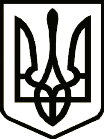 УкраїнаПРИЛУЦЬКА РАЙОННА ДЕРЖАВНА АДМІНІСТРАЦІЯ ЧЕРНІГІВСЬКОЇ ОБЛАСТІРОЗПОРЯДЖЕННЯПро затвердження районного плану невідкладних заходів із запобіганнята протидії домашньому насильству,насильству за ознакою статі, захисту прав осіб, які постраждали від такого насильства	Відповідно до законів України «Про запобігання та протидію домашньому насильству», «Про забезпечення рівних прав та можливостей жінок і чоловіків», на виконання Указу Президента України від 21 вересня 2020 року № 398 «Про невідкладні заходи із запобігання та протидії домашньому насильству, насильству за ознакою статі, захисту прав осіб, які постраждали від такого насильства», розпорядження Кабінету Міністрів України від 21 квітня 2021 року № 361-р «Про затвердження плану невідкладних заходів із запобігання та протидії домашньому насильству, насильству за ознакою статі, захисту прав осіб, які постраждали від такого насильства», розпорядження голови Чернігівської обласної державної адміністрації від 25 травня 2021 року № 709 «Про затвердження обласного плану невідкладних заході із запобігання та протидії домашньому насильству, насильству за ознакою статі, захисту прав осіб, які постраждали від такого насильства»зобов’язую:1. Затвердити районний план невідкладних заходів із запобігання та протидії домашньому насильству, насильству за ознакою статі, захисту прав осіб, які постраждали від такого насильства (далі – План невідкладних заходів), що додається.2. Управлінню соціального захисту населення районної державної адміністрації, службі у справах дітей районної державної адміністрації, відділу освіти районної державної адміністрації, у порядку рекомендації: Прилуцькому районному відділу поліції Головного управління Національної поліції України в Чернігівській області, виконавчим комітетам міської, селищних, сільських рад забезпечити:1) виконання Плану невідкладних заходів у межах передбачених на цей напрям діяльності видатків;2) надання до 05 липня 2021 року та до 05 січня 2022 року управлінню соціального захисту населення районної державної адміністрації інформації про стан виконання Плану невідкладних заходів.3. Управлінню соціального захисту населення районної державної адміністрації забезпечити координацію роботи щодо реалізації Плану невідкладних заходів, аналіз та узагальнення інформації про його виконання.4. Контроль за виконанням розпорядження покласти на першого заступника голови районної державної адміністрації.Голова				                            			Геннадій ЛУЦЕНКОЗАТВЕРДЖЕНОРозпорядження  голови      районної державної адміністрації07 червня 2021 року № 173РАЙОННИЙ ПЛАН НЕВІДКЛАДНИХ ЗАХОДІВ із запобігання та протидії домашньому насильству, насильству за ознакою статі, захисту прав осіб, які постраждали від такого насильства1. Визначення уповноважених осіб (координаторів) з питань забезпечення рівних прав та можливостей жінок і чоловіків, запобігання та протидії насильству за ознакою статі, відповідальних за координацію заходів у сфері запобігання та протидії домашньому насильству в органах виконавчої влади та місцевому самоврядування.Управління соціального захисту населення районної державної адміністрації, міська, селищні, сільські ради (у порядку рекомендації)2. Затвердження на місцевому рівні відповідних програм/планів заходів із запобігання та протидії домашньому насильству та насильству за ознакою статі.Управління соціального захисту населення районної державної адміністрації, міська, селищні, сільські ради (у порядку рекомендації)До 01 липня 2021 року3. Надання методичної допомоги щодо створення та забезпечення функціонування спеціалізованих служб підтримки осіб, постраждалих від домашнього насильства та/або насильства за ознакою статі відповідно до виявлених потреб адміністративно-територіальної одиниці з урахуванням фінансових можливостей (притулок, денний центр, мобільна бригада соціально-психологічної допомоги, спеціалізованої служби первинного соціально-психологічного консультування тощо).Управління соціального захисту населення, служба у справах дітей, відділ освіти районної державної адміністрації, міська, селищні, сільські ради (у порядку рекомендації)Жовтень 2021 року4. Проведення засідань Міжвідомчої та координаційних рад з питань сім’ї,  ґендерної рівності, запобігання та протидії домашньому насильству та протидії торгівлі людьми.Управління соціального захисту населення районної державної адміністрації, міська, селищні, сільські ради (у порядку рекомендації)Щоквартально5. Забезпечення проведення навчальних семінарів, робочих зустрічей, зокрема виїзних, для суб’єктів міжвідомчої взаємодії, які здійснюють заходи у сфері протидії домашньому насильству щодо взаємодії та надання допомоги сім’ям з питань запобігання та протидії домашньому насильству.Управління соціального захисту населення, служба у справах дітей, відділ освіти районної державної адміністраціїПротягом 2021 року6. Здійснення моніторингу стану виконання суб’єктами, що здійснюють заходи у сфері запобігання та протидії домашньому насильству, поставлених завдань у процесі реалізації державної політики у сфері запобігання та протидії домашньому насильству на місцевому рівні.Управління соціального захисту населення районної державної адміністраціїЩоквартально 7. Забезпечення інформування населення про права осіб, постраждалих від домашнього насильства, насильства за ознакою статі, та механізм їх реалізації, про послуги, які надають загальні та спеціалізовані служби підтримки постраждалих осіб, способи їх одержання, відповідальність осіб, які вчинили домашнє насильство.Управління соціального захисту населення, служба у справах дітей, відділ освіти районної державної адміністрації, Прилуцький відділ поліції Головного Управління Національної поліції в Чернігівській області (у порядку рекомендації), міська, селищні, сільські ради (у порядку рекомендації)Протягом 2021 року 8. Організація та проведення щорічної всеукраїнської акції «16 днів проти насильства».Відділ освіти, служба у справах дітей Прилуцької районної державної адміністрації, міська, селищні, сільські ради (у порядку рекомендації)Листопад-грудень 2021 року9. Забезпечення підтримки ініціатив громадськості з проведення інформаційних кампаній, спрямованих на формування у суспільстві нетерпимого ставлення до насильницької моделі поведінки, підвищення рівня обізнаності населення про форми, причини і наслідки домашнього насильства, види та способи одержання допомоги постраждалим особам.Управління соціального захисту населення, служба у справах дітей, сектор інформаційної роботи районної державної адміністрації, міська, селищні, сільські ради (у порядку рекомендації) Протягом 2021 рокуНачальник управління соціального захисту населення районної державної адміністрації                                                     Наталія БУТКОвід07 червня2021 р.               Прилуки			      № 173